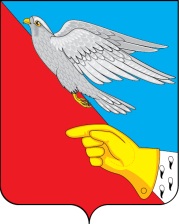 АдминистрацияВасильевского сельского поселенияШуйского  муниципального района Ивановской области155926, Ивановская область, Шуйский район, с. Васильевское, ул. Советская, д.1т./ факс 8 (49351)34-183 эл. почта: wasiladmin@rambler.ruПОСТАНОВЛЕНИЕ № 2-пот 09.01.2020 годаОб утверждении Положения о персональных данных муниципальногослужащего администрации Васильевского сельского поселения       В соответствии с Федеральными законами от 27.07.2006г. № 152-ФЗ «О персональных данных», от 02.03.2007г. № 25-ФЗ «О муниципальной службе в Российской Федерации», Указом Президента Российской Федерации от 30.05.2005г. № 609 «Об утверждении Положения о персональных данных государственного гражданского служащего Российской Федерации и ведении его личного дела», администрация Васильевского сельского поселения  ПОСТАНОВЛЯЕТ:1. Утвердить прилагаемое Положение о персональных данных муниципального служащего администрации Васильевского сельского поселения  .  2. Настоящее постановление вступает в силу с момента его подписания. Глава Васильевского сельского поселения                 А.В. Курилов                                               Утверждено постановлением администрации Васильевского сельского поселения от 09.01.2020 года № 2-п  (приложение 1) Положение о персональных данных муниципального служащего администрации Васильевского  сельского поселения (далее – Положение) 1. Настоящим Положением определяется порядок получения, обработки, хранения, передачи и любого другого использования персональных данных муниципального служащего администрации Васильевского  сельского поселения (далее – муниципальный служащий), в соответствии с Федеральными законами от 27.07.2006 № 152-ФЗ «О персональных данных», от 02.03.2007 № 25-ФЗ «О муниципальной службе в Российской Федерации» (далее - Закон № 25-ФЗ), Трудовым кодексом Российской Федерации, Указом Президента Российской Федерации от 30.05.2005 № 609 «Об утверждении Положения о персональных данных государственного гражданского служащего Российской Федерации и ведении его личного дела». 2. Под персональными данными муниципального служащего понимаются сведения о фактах, событиях и обстоятельствах жизни муниципального служащего, позволяющие идентифицировать его личность и содержащиеся в личном деле муниципального служащего либо подлежащие включению в его личное дело в соответствии с настоящим Положением. Персональные данные муниципального служащего подлежат обработке и защите от несанкционированного доступа в соответствии с законодательством Российской Федерации и настоящим Положением. 3. Обработка персональных данных муниципального служащего производится администрацией Васильевского сельского поселения (далее – администрация поселения). 4. Представитель нанимателя (работодатель) определяет лицо, уполномоченное на получение, обработку, хранение, передачу и любое другое использование персональных данных муниципальных служащих (далее – уполномоченное лицо) и несущих ответственность в соответствии с законодательством Российской Федерации за нарушение режима защиты этих персональных данных. 5. При получении, обработке, хранении и передаче персональных данных муниципального служащего уполномоченное лицо обязано соблюдать следующие требования: а) обработка персональных данных муниципального служащего осуществляется в целях обеспечения соблюдения Конституции Российской Федерации, федеральных законов и иных нормативных правовых актов Российской Федерации, содействия муниципальному служащему в прохождении муниципальной службы, в обучении и должностном росте, обеспечения личной безопасности муниципального служащего и членов его семьи, а также в целях обеспечения сохранности принадлежащего ему имущества и имущества администрации поселения, учета результатов исполнения им должностных обязанностей; б) персональные данные следует получать лично у муниципального служащего. В случае возникновения необходимости получения персональных данных муниципального служащего у третьей стороны следует известить об этом муниципального служащего заранее, получить его письменное согласие и сообщить муниципальному служащему о целях, предполагаемых источниках и способах получения персональных данных; в) запрещается получать, обрабатывать и приобщать к личному делу муниципального служащего не установленные федеральными законами персональные данные о его политических, религиозных и иных убеждениях, частной жизни, членстве в общественных объединениях, в том числе в профессиональных союзах; г) при принятии решений, затрагивающих интересы муниципального служащего, запрещается основываться на персональных данных муниципального служащего, полученных исключительно в результате их автоматизированной обработки или с использованием электронных носителей; д) защита персональных данных муниципального служащего от неправомерного их использования или утраты обеспечивается за счет средств администрации поселения в порядке, установленном федеральными законами; е) передача персональных данных муниципального служащего третьей стороне не допускается без письменного согласия муниципального служащего, за исключением случаев, установленных федеральным законом. 6. В целях обеспечения защиты персональных данных, хранящихся в личных делах муниципальных служащих, муниципальные служащие имеют право: а) получать полную информацию о своих персональных данных и обработке этих данных (в том числе автоматизированной); б) осуществлять свободный бесплатный доступ к своим персональным данным, включая право получать копии любой записи, содержащей персональные данные муниципального служащего, за исключением случаев, предусмотренных федеральным законом; в) требовать исключения или исправления неверных или неполных персональных данных, а также данных, обработанных с нарушением Закона № 25-ФЗ. Муниципальный служащий при отказе представителя нанимателя (работодателя) или уполномоченного им лица исключить или исправить персональные данные муниципального служащего имеет право заявить в письменной форме представителю нанимателя (работодателю) или уполномоченному лицу о своем несогласии, обосновав соответствующим образом такое несогласие. Персональные данные оценочного характера, муниципальный служащий имеет право дополнить заявлением, выражающим его собственную точку зрения; г) требовать от представителя нанимателя (работодателя) или уполномоченного лица, уведомления всех лиц, которым ранее были сообщены неверные или неполные персональные данные муниципального служащего, обо всех произведенных в них изменениях или исключениях из них; д) обжаловать в суд любые неправомерные действия или бездействие представителя нанимателя (работодателя) или уполномоченного лица при обработке и защите персональных данных муниципального служащего. 7. Муниципальный служащий, виновный в нарушении норм, регулирующих получение, обработку, хранение и передачу персональных данных другого муниципального служащего, несет ответственность в соответствии с Законом № 25-ФЗ и другими федеральными законами. 8. В соответствии со статьей 31 Закона № 25-ФЗ на основе персональных данных муниципальных служащих в администрации поселения формируются и ведутся реестры муниципальных служащих. 9. Представитель нанимателя (работодатель) или уполномоченное лицо вправе подвергать обработке (в том числе автоматизированной) персональные данные муниципальных служащих при формировании кадрового резерва. 10. В личное дело муниципального служащего вносятся его персональные данные и иные сведения, связанные с поступлением на муниципальную службу, ее прохождением и увольнением с муниципальной службы и необходимые для обеспечения деятельности администрации поселения. 11. Персональные данные, внесенные в личные дела муниципальных служащих, иные сведения, содержащиеся в личных делах муниципальных служащих, относятся к сведениям конфиденциального характера (за исключением сведений, которые в установленных федеральными законами случаях могут быть опубликованы в средствах массовой информации).Обо всех изменениях своих анкетно-биографических и учетных данных муниципальный служащий обязан в трехдневный срок информировать уполномоченное лицо, для внесения этих изменений в личное дело. 12. Уполномоченное лицо может привлекаться в соответствии с законодательством Российской Федерации к дисциплинарной и иной ответственности за разглашение конфиденциальных сведений, содержащихся в указанных личных делах, а также за иные нарушения порядка ведения личных дел муниципальных служащих, установленного настоящим Положением. 